ГОСУДАРСТВЕННОЕ АВТОНОМНОЕ ПРОФЕССИОНАЛЬНОЕ ОБРАЗОВАТЕЛЬНОЕ УЧРЕЖДЕНИЕ ЧУКОТСКОГО АВТОНОМНОГО ОКРУГА «ЧУКОТСКИЙ СЕВЕРО-ВОСТОЧНЫЙ ТЕХНИКУМ ПОСЁЛКА ПРОВИДЕНИЯ»Комплект контрольно-оценочных средств для оценки освоения образовательных результатов учебной дисциплиныОП.04 «Экономические и правовые основы оленеводства»программы подготовки специалистов среднего звена по специальности: 35.01.21 Оленевод-механизатор2023г.Организация-разработчик: Государственное автономное профессиональное образовательное учреждение Чукотского автономного округа «Чукотский северо-восточный техникум посёлка Провидения»Рассмотрена методическим объединением преподавателей общепрофессиональных и профессиональных дисциплин.Протокол №         от «      »                            2023 г.Председатель МС _______________ А.Р.Бархударян1 Паспорт комплекта оценочных средствОбласть применения комплекта контрольно- оценочных средствВ результате освоения дисциплины ОП.04 Экономические и правовые основы оленеводства обучающийся должен обладать предусмотренными ФГОС по специальности СПО 35.01.21 Оленевод-механизатор следующими умениями, знаниями, которые формируют профессиональную компетенциюи общими компетенциями:Уметь:У1. проводить анализ состояния рынка товаров и услуг в области профессиональной деятельности;У2. ориентироваться в общих вопросах основ экономики организации питания;У3. определять потребность в материальных, трудовых ресурсах;У4. применять	нормытрудового права при взаимодействии с подчиненным персоналом;У5. применять экономические и правовые знания в конкретных производственных ситуациях;У6. защищать свои права в рамках действующего законодательства РФ.Знать:З1. принципы рыночной экономики;З2. организационно-правовые формы организаций;З3. основные ресурсы, задействованные в профессиональной деятельности;З4. способы ресурсосбережения в организации; З5. понятие, видыпредпринимательства;З6. виды предпринимательских рисков, способы их предотвращения иминимизации;З7. нормативно - правовые документы, регулирующие хозяйственныеотношения;З8. основные положения законодательства, регулирующего трудовыеотношения;З9. формы и системы оплаты труда; З10 механизм формирования заработной платы;З11. виды гарантий, компенсаций и удержаний из заработной платы.Техник-технолог должен обладать общими компетенциями, включающими в себя способность:ОК 1. Выбирать способы решения задач профессиональной деятельности, применительно к различным контекстам.ОК 2. Осуществлять поиск, анализ и интерпретацию информации, необходимой для выполнения задач профессиональной деятельностиОК 3Планировать и реализовывать собственное профессиональное и личностное развитие.ОК 4. Работать в коллективе и команде, эффективно взаимодействовать с коллегами, руководством, клиентами.ОК 5. Осуществлять устную и письменную коммуникацию на государственном языке с учетом особенностей социального и культурного контекста.ОК 6. Проявлять гражданско-патриотическую позицию, демонстрировать осознанноеповедение на основе общечеловеческих ценностейОК 7. Содействовать сохранению окружающей среды, ресурсосбережению, эффективно действовать в чрезвычайных ситуациях.ОК9.Использовать информационные технологии в профессиональной деятельностиОК10. Пользоваться профессиональной документацией нагосударственном ииностранном языке.ОК 11. Планировать предпринимательскую деятельность в профессиональной сфере.Формааттестации:(дифференцированныйзачет)2. Результаты освоения учебной дисциплины, подлежащие проверке2.1 В результате аттестации по учебной дисциплине осуществляется комплексная проверка следующих умений и знаний, а также динамика формирования общих компетенций:Таблица 1.12 Комплект оценочных средств2.1 Формы и методы входного, текущего и рубежного контроля по учебной дисциплине2.2 Задания для оценки освоения учебной дисциплиныФорма проведения: дифференцированный зачет 2.2.1 Типовые задания для оценки освоения ОП.04 Экономические и правовые основы производственной деятельностиПредприятие получает прибыль при условии, если…А) выручка равна нулюБ) выручка равна себестоимостиВ) себестоимость ниже выручкиг. цена диктуется государствомГражданин вправе заниматься предпринимательской деятельностью…а. с момента государственной регистрации договора покупки офисного помещенияб. с момента сдачи экзамена по предпринимательскому правув. с момента государственной регистрации в качестве индивидуального предпринимателяг. с момента написания бизнес-плана      3. Коммерческими организациями признаются…а. акционерные общества и организации, не имеющие извлечение прибыли в качестве основной цели своей деятельностиб. общества с ограниченной ответственностью и другие организации, преследующие извлечение прибыли в качестве основной цели своей деятельностив. индивидуальные предпринимателиг. хозяйственные общества и товарищества       4. Субъектами малого предпринимательства признаются физические лица…а. достигшие 18-летнего возрастаб. занимающиеся предпринимательской деятельностью без образования юридического липав. работающие в производственных кооперативахг. ведущие предпринимательскую деятельность небольших фирм, формально не входящих в объединения.        5. Начало действия трудового договора считается законным…а. через 5 дней после подписанияб. с момента заключенияв. после государственной регистрацииг. с момента провозглашения трудового договора        6. Срок испытания при принятии на работу не может превышать…а. 20 днейб. две неделив. в зависимости от сферы деятельности 1-3 месяцаг. 3 месяца        7.Трудовой договор может прекратиться по инициативе…а. собственника, работника, профсоюзаб. собственника, работника, сотрудников милициив. работника, членов его семьиг. профсоюзного органа, начальника отдела кадров         8. Работник должен предупредить администрацию об увольнении…а. за 1 месяц до увольненияб. за две недели до увольненияв. за 1 неделю до увольненияг. за три дня до увольнения         9. Время, в течение которого работник свободен от выполнения трудовых обязанностей и которое он может использовать по своему усмотрению — это...а. рабочее времяб. время отдыхав. время обученияг. выходной       10. Для работников, работающих в холодное время года предоставляется…а. специальный перерыв для обогрева и отдыхаб. дополнительный отпускв. повышение заработной платыг. доплата      11. Нормальная продолжительность рабочего времени составляет…а. 36 часов в неделюб. 38 часов в неделюв. 40 часов в неделюг. 5 дней      12. Нормальная продолжительность рабочего времени для работников в возрасте до 16 лет сокращается на…а. 16 часов в неделюб. 5 часов в неделюв. 4 часа в неделюг. 24 часа в неделю     13. К работе в ночное время не допускаются…а. беременные женщиныб. женщины, имеющие детей в возрасте до 12 летв. инвалидыг. все варианты верны      14. Система оплаты труда основного работника в зависимости от выработанной им продукции является…а. косвенной сдельнойб. прямой сдельнойв. сдельнойг. непрямой      15 . Размеры заработной платы устанавливаются…а. по согласованию сторонб. по усмотрению администрациив. по желанию работникаг. по согласованию сторон, но не ниже установленного законом минимального размера заработной платы     16. Минимальная заработная представляет собой…а. максимальный предел, выше которого не может быть установлена оплата труда ни одного работника, выполняющего меру трудаб. минимальный предел, ниже которого не может быть установлена оплата труда ни одного работника, выполняющего меру трудав. основу для начисления пособий по безработицег. среднюю заработную плату работников      17. Тариф — это…а. заранее установленный размер оплаты труда за единицу рабочего времени при условии выполнения нормы трудаб. оплата труда при условии выполнения нормы трудав. система оплаты труда за единицу рабочего времени при условии выполнения нормы трудаг. оплата труда по итогам выполненной работы      18. В случае направления в служебную командировку работодатель не обязан возмещать работнику…а. расходы по проездуб. расходы по найму жилого помещенияв. дополнительные расходы, связанные с проживанием вне места постоянного жительства (суточные)г. иные расходы, произведенные работником с разрешения или ведома работодателя       19. .Размер минимальной оплаты труда работника устанавливается…а. ТК РФб. Конституцией РФв. Федеральным закономг. региональным подзаконным актом       20. Право собственности предполагает…а) владение, пользование, арендаб) владение, распоряжение, арендав) владение, пользование, распоряжениег) покупка, пользование, распоряжение       21. К существенным условиям договора относится…а) предмет договораб) испытательный срокв) форс-мажорные обстоятельстваг) передача имущества        22. Экономические споры по поводу прав и обязанностей, возникших из договора, называются…а. договорнымиб. преддоговорнымив. внедоговорнымиг. внештатными       23. Трудовой договор – это…а) соглашение между работником и работодателем, по которому работник обязуется выполнять работу по определенной трудовой функции с подчинением внутреннему распорядку, а работодатель обязуется выплачивать заработную платуб) соглашение между работником и работодателем, по которому работник обязуется выполнять работу по определенной трудовой функции, а работодатель обязуется выплачивать заработную плату и обеспечивать условия труда, предусмотренные законом и коллективным договоромв) соглашение между работником и работодателем, по которому работник обязуется выполнять работу по определенной трудовой функции с подчинением внутреннему распорядку, а работодатель обязуется выплачивать заработную плату и обеспечивать условия труда, предусмотренные законом, коллективным договором и соглашением сторонг. соглашение между работником и работодателем по различным трудовым вопросам        24. Увольнение работника по инициативе работодателя допускается в случае…а) беременностиб) временной нетрудоспособностив) появления на работе в нетрезвом состоянииг) командировки        25. Дисциплинарная ответственность – это…а) наступление неблагоприятных последствий для работника, виновно причинившего ущерб имуществу работодателяб) наступление неблагоприятных последствий за неисполнение или ненадлежащее исполнение работником своих трудовых обязанностейв) наступление неблагоприятных последствий для работника нарушившего внутренний трудовой распорядокг) наступление неблагоприятных последствий для работника, совершившего правонарушение, в основе которого лежит дисциплинарный проступокКритерии оценки ответов студентов на дифференцированном зачете:Оценка «отлично» ставится, если студент строит ответ логично в соответствии с планом, обнаруживает максимально глубокое знание терминов, понятий, категорий. Устанавливает содержательные межпредметные связи. Развернуто аргументирует свой ответ, приводит убедительные примеры, умеет проводить сравнительный анализ, делает содержательные выводы. Оценка "отлично" выставляется студентам, усвоившим взаимосвязь основных понятий дисциплины в их значении для приобретаемой профессии, проявившим творческие способности в понимании, изложении и использовании учебно-программного материала и дополнительных источников информации. Оценка «хорошо» ставится, если студент строит свой ответ в соответствии с планом. В ответе представлены различные подходы к проблеме, но их обоснование недостаточно полно.  Устанавливает содержательные межпредметные связи. Развернуто аргументирует выдвигаемые положения, приводит убедительные примеры, однако наблюдается некоторая непоследовательность анализа. Выводы правильны. Речь грамотна, используется специальная лексика. Как правило, оценка "хорошо" выставляется студентам, показавшим систематический характер знаний по дисциплине и способным к их самостоятельному пополнению и обновлению в ходе дальнейшей учебной работы и профессиональной деятельности. Демонстрирует знание специальной литературы в рамках учебно-программного материала и дополнительных источников информации. Оценка «удовлетворительно» ставится, если ответ недостаточно логически выстроен, план ответа соблюдается непоследовательно. Студент обнаруживает слабость в развернутом раскрытии специальных понятий. Ответ недостаточно аргументируются, и  носит преимущественно теоретический характер, примеры отсутствуют. Оценки "удовлетворительно" заслуживает студент, обнаруживший знания основного учебно-программного материала в объеме, необходимом для дальнейшей учебы и предстоящей работы по специальности, предусмотренном программой, знакомый с основной литературой, рекомендованной программой. Как правило, оценка "удовлетворительно" выставляется студентам, допустившим погрешности в ответе на зачёте, но обладающим необходимыми знаниями для их устранения под руководством преподавателя.Оценка «неудовлетворительно» выставляется студенту, обнаружившему пробелы в знаниях основного учебно-программного материала, допустившему принципиальные ошибки в ответах на вопросы, предусмотренные программой. Ответ содержит ряд серьезных неточностей. Выводы поверхностны.2.2. 2 Тестирование Тема «Производительность труда на производственном предприятии питании: понятие, показатели, функции»Инструкция: Предлагаемый тест имеет 9 заданий.На его выполнение отводится 10 минут. Внимательно читайте задание.Выберите правильные ответыВАРИАНТ 1Для чего предназначено ПОП?А) предприятие, предназначенное для производства кулинарной продукции, мучных кондитерских изделий и булочных изделий, их реализация и организация их потребленияБ) предприятие, предназначенное для выпуска п\ф из мяса, рыбы, овощейВ) предприятие, обслуживающие только школьников, студентов, рабочих.2. Назовите признаки классов:А) люкс, фирмаБ) люкс, высший, первыйВ) оригинальность, высшийГ) первый, класс3. Товародвижение – это транспортировка ______________ о т мест их производства до мест потребления.А) ценБ) тарыВ) товаровГ) возврата4.Договор – это соглашение двух или нескольких лиц об установлении, изменении или _________________ гражданских прав и обязанностей.5. К сопроводительным документам не относят:А)счет -фактуруБ) накладнуюВ)товарно – транспортную накладнуюГ) приходной ордер6. Контроль за качеством пищи называется ____________________А) бракеражем поступившим товаромБ) бракеражем готовой продукцииВ) бракеражем п\фГ)приходной ордер7. Общедоступные столовые предназначены для обеспечения продукцией массового спроса:А) завтракамиБ)обедамиВ)ужинамиГ)коктейлем8. Какие ПОП делятся на классы:А)барыБ) рестораныВ)кафеГ)столовые9. Назовите основные типы ПОП:А)пиццерия, вагоны- рестораныБ) блинная, буфеты, кафетерийВ) рестораны, бары, столовые, кафе, закусочныеГ)чайная, бистро, чебуречныеЭталон ответов.Тема: Показатели деятельности, их экономическая характеристикаОсновные производственные фонды участвуют:а) в одном производственном цикле;б) во многих производственных циклах;в) в трёх производственных циклах;г) не участвуют.2. Для классификации основных фондов на предприятии применяют:а) учётную политику предприятия;б) ФЗ «о бухгалтерском учёте» No 129 от 21 ноября 1996г.;в) Общероссийский классификатор основных фондов;г) ПБУ.3. Для управления основным капиталом первостепенное значение имеет:а) функционально-групповая группировка ОФ;б) группировка по отраслевому признаку;в) группировка по возрастной структуре;г) группировка по стоимости ОФ.4. Учёт основных фондов на предприятии ведётся:а) только в натуральной форме;б) только в стоимостной форме;в) в натуральной и стоимостной форме по каждому объекту ОФ;г) по усмотрению руководства экономического субъекта.5. На баланс предприятия основные средства зачисляются:а) по цене приобретения;б) по первоначальной стоимости, включающей в себя: цену приобретения, транспортные расходы по его доставке и  стоимость монтажных работ  на месте эксплуатации;в) по рыночной стоимости;г) по согласованной стоимости.6. Остаточная стоимость основных фондов:а) балансовая стоимость за минусом износа;б) балансовая стоимость за минусом стоимости выбывших средств;в) ликвидационная стоимость;г) нет правильных вариантов ответов.7. Моральный износ:а) потеря потребительской стоимости, непригодности их дальнейшего использования;б) гибель по причине стихийных бедствий;в) потеря стоимости, вытеснение современным, экономичным оборудованием;г) амортизационные отчисления.8. Амортизация – это:а) моральный износ;б) процесс постепенного перенесения стоимости основных фондов напроизводимую продукцию;в) денежное выражение стоимости основных средств;г) не достаточно информации.9. Каким документом регламентируется способ начисления амортизации, применяемый  на предприятии:а) НК РФ;б) ПБУ;в) учётной политикой;г) Уставом предприятия.10. Улучшение использования основных средств решает ряд экономических проблем:а) повышение производительности труда, снижение себестоимости, увеличение выпуска продукции, увеличен6ие прибыли и рентабельности;б) повышение платежеспособности;в) экономия капитальных вложений и повышение финансовой устойчивости;г) подходят все варианты ответов.11. К числу обобщающих показателей уровня использования основных фондов относятся:а) показатели движения основных фондов;б) показатели состояния основных фондов;в) фондоотдача, фондорентабельностьи фондоёмкость;г) коэффициенты годности и износа.12. Для оценки производственного потенциала ОФ рассчитывают следующие показатели:а) коэффициенты сменности и загрузки;б) показатели движения и состояния ОФ;в) фондоотдачу и фондорентабельность;г) фондоёмкость и коэффициент износа.13. К показателям состояния основных фондов относятся:а) коэффициент износа и годности;б) коэффициент загрузки и сменности;в) коэффициент расширения парка машин и оборудования;г) фондоотдача.14. Ликвидационная стоимость основных фондов:а) стоимость ОФ после переоценки;б) стоимость ОФ на момент выбытия или стоимость металлолома;в) стоимость ОФ за минусом износа;г) подходят все варианты ответов.Эталонные ответы2.2.3 Практические/лабораторные работыПрактическое занятие 1. «Составление перечня производственного оборудование пекарного производства»Цель:Повторить и закрепить теоретические знания по темам «Кадры предприятия, их классификация», «Производительность труда на производственном предприятии питания:  понятие, показатели, функции».Материально-техническое обеспечение:СНиП, нормы оснащения, каталог оборудования, сборники рецептур, учебная литература, тетради, ручки, карандаши, линейки, интернет-ресурсы, электронная библиотекаХод работы:Задание 1. Сделать краткий конспект теоретического материала. Теоретические сведенияВ зависимости от назначения, все оборудование хлебопекарных предприятий подразделяется на технологическое, транспортное, энергетическое, санитарно-техническое и вспомогательное.По функциональному признаку все оборудование подразделяют на группы:1.Оборудование для приема, хранения, транспортирования и подготовки основного и дополнительного сырья к производству. К этой группе оборудования относят оборудование для транспортирования, емкости для хранения сырья, контрольно-измерительные приборы и оборудование для учета сырья, смесители для составления смесей, просеиватели и аппараты для удаления ферропримесей, водоподготовительные аппараты, жира и солерастворители, машины для приготовления эмульсий и активации дрожжей и т.д.2.Оборудование для дозирования и темперирования компонентов, мешалки и растворители.3.Оборудование для приготовления теста и тестовых полуфабрикатов. К этой группе относят все тестомесильные машины, емкости для выбраживания опары и теста, машины и механизмы для перегрузки опары или теста в тесторазделочное оборудование.4.Оборудование для деления теста на куски. К нему относят тестоделители и делительно-округлительные автоматы.5.Оборудование для формования тестовых заготовок. К нему относят округлительные и закаточные машины, машины для формования специальных сортов хлебобулочных изделий и заготовок бубличных и бараночных изделий.6.Оборудование для расстойки, укладки и пересадки тестовых заготовок. К нему относят установки для предварительной и окончательной расстойки тестовых заготовок, механизмы для укладки, пересадки, надрезки и наколки тестовых заготовок.7. Агрегаты для выпечки. Сюда можно отнести хлебопекарные и специализированные печи для выпечки баранок, пряников, соломки и сушильные установки, агрегаты для пароувлажнения и ошпарки, вспомогательное тепловое оборудование (паровые котлы, экономайзеры, водоподогреватели), механизмы для выгрузки готовых изделий.8.Оборудование для упаковки, хранения и транспортирования готовых изделий. Сюда относят механизмы для перемещения и остывания готовой продукции, сортировки и укладки ее в тару, низальные и заверточные автоматы.9.Оборудование для специальных сортов хлебных изделий. Сюда относят оборудования для приготовления теста, разделки и формования бараночных и сухарных изделий, соломки, машины для резки хлебобулочных изделий и т.д.Задание 2 На основании теоретического материала  и интернет-ресурсов составить и заполнить таблицу «Оборудование и производственный инвентарь для приготовления хлебобулочных изделий, отделочных полуфабрикатов» Сделать вывод о проделанной работе.Практическое занятие №2 «Подбор и расстановка кадров в пекарном производстве»Цель: Выработать умение выполнять планировку производственных цехов объектов общественного питания, осуществлять подбор кадров и их расстановку в пекарном производстве Материально-техническое обеспечение: СНиП, нормы оснащения, каталог оборудования.Ход работы: Задание 1. Зарисовать схему (планировку) кондитерского цеха, расставить технологическое оборудование в соответствии с технологическим процессом. (Приложение 1)Задание 2. Рассмотреть резюме сотрудников, произвести расстановку кадров в соответствии с их функционалом. (Приложение 2)Задание 3. Составить свое резюме для трудоустройства (Приложение 3)Сделать вывод.Приложение 1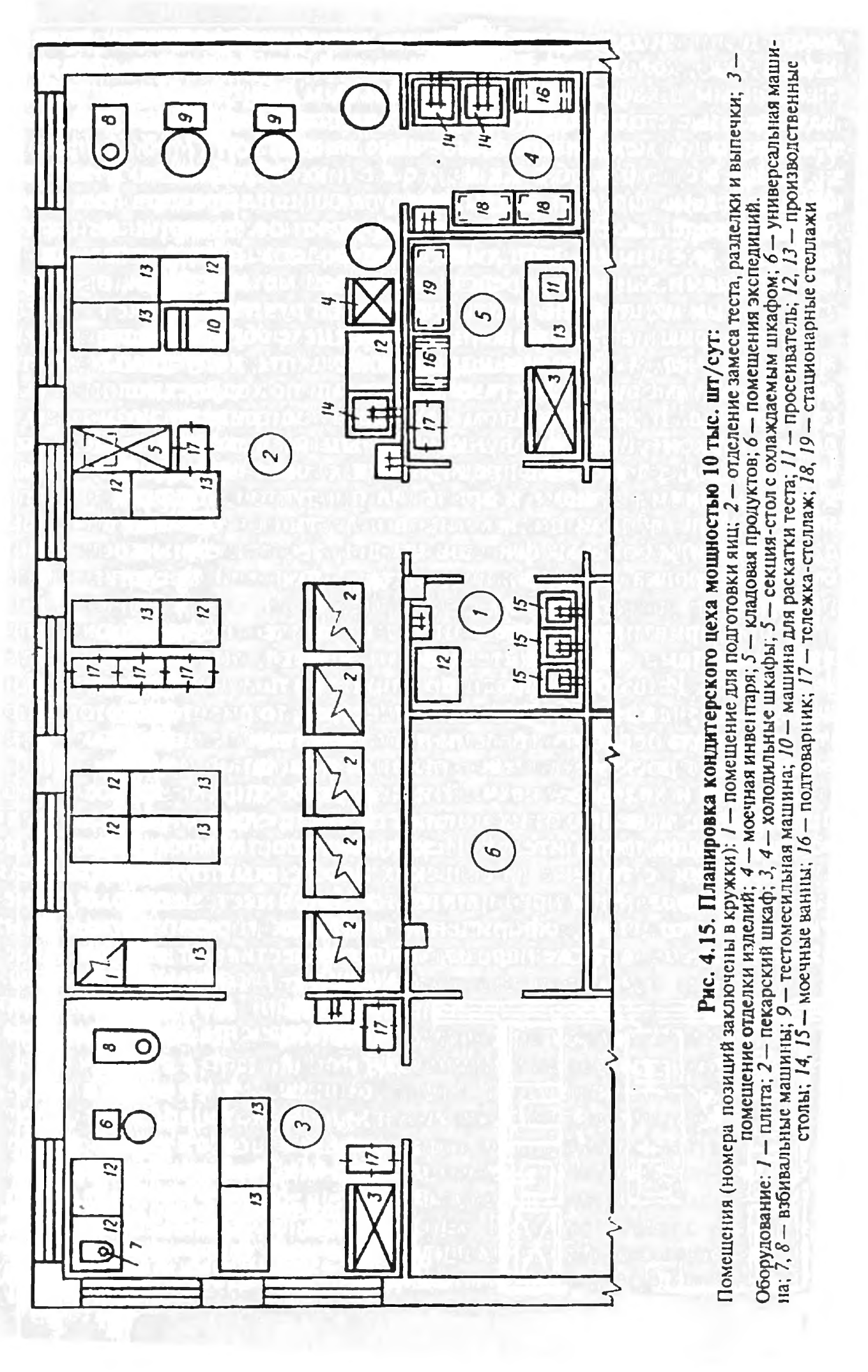 Приложение 2. Резюме №1Основные данные:ФИО: Иванов Сергей ИгоревичЖелаемая должность: ПоварЗанятость: постоянная
Опыт работы: от 3х лет
Автомобиль: есть
Водительские права: есть
Готовность к переезду: нетОпыт работы:2013 — 2019Компания: ЗАО «Коробейники» Повар бригадирОбязанности:Личное приготовление блюд;Контроль соблюдения рецептур и технологии приготовления блюд;Контроль качества приготовленных блюд;Проведение инвентаризации остатков продукции.2011 — 2012Компания: ООО «Тако»Повар бригадирОбязанности:Разработка меню, составление технологических и калькуляционных карт;Личное приготовление блюд;Учет и калькуляция блюд;Контроль качества приготовленных блюд.фев — окт 2011Компания: ООО «Аванта»Повар бригадирОбязанности:Личное приготовление блюд;Составление заказов на продукцию;Проведение инвентаризации остатков продукции;Разработка и введение новых блюд, сезонных новинок.Образование:2007 — 2010Среднее специальное:Новосибирский технологический техникум питанияПовар-технологПрофессиональные навыки:Владение поварскими навыками (знание мер, умение быстро и точно определять нужное количество жидкости, сыпучих продуктов, специй, температурных режимов и т.д.);Умение разбираться в качестве и свежести продуктов;Владение технологией быстрого приготовления блюд, сервировки столов;Знание санитарно-гигиенических норм в местах общественного питания;Умение распределять и координировать работу обслуживающего персонала;Самостоятельное приготовление фирменных блюд заведения;Умение самостоятельно принимать решения, нести ответственность;Организую стабильную работу производства. Подберу и обучу персонал. Приведу в порядок документацию. Налажу работу с поставщиками. Составлю профессиональное меню и тех.карты.О себе:Уверенность, стрессоустойчивость, коммуникабельность, ответственность, целеустремленность, быстрая обучаемость, умение работать в команде, организаторские способности, умение ориентироваться и принимать решение в нестандартных ситуациях.Резюме №2Резюме №3Резюме  №4Титаренко Роман Викторович(RomanTitarenko)Цель: Замещение должности повара, кондитераОбразование: сентябрь . – июнь . Профессионально-техническое училище №19, отделение кулинарии, специальность – «повар» (дневное отделение).Опыт работы:Бармениюль . – октябрь . Клуб «Европа» г. Ялта.
Функциональные обязанности:- выполнение заказов,- контроль закупки барной продукции,- работа с кассовым аппаратом.Помощник повараянварь 2004г. – август . Кафе-бар «Уют» г. КиевФункциональные обязанности:- помощь в приготовлении блюд;- подготовка продуктов;- уборка рабочего места;- приготовление соусов.Поваравгуст . – июль . Ресторан «Кармен» г. КиевФункциональные обязанности:- приготовление блюд,- внесение изменений в ассортимент меню;- участие в переучётах.Профессиональные навыки:- Умение пользоваться кухонным оборудованием;- Знание вкусовых особенностей различных блюд;- Навыки приготовления различных блюд;- Умение оформлять приготовленные блюда;- Владение языками: русский и украинский языки свободно; английский – базовый. 
Личные качества:Исполнительность, ответственность, умение работать в команде, любовь к кулинарии, творческий подход, чистоплотность, отсутствие вредных привычек, организованность, хорошая память.Дополнительные сведения:Семейное положение: женат.Дети: есть.Наличие санитарной книжки: да.Возможность командировок: да.Резюме №5Салтанов Максим ОлеговичМужчина, 21 год, родился 25 августа 1998Смоленск, ул. Фрунзе 32,,  готов к переезду,  готов к командировкамДолжность: Повар-кондитер, поварЗанятость: частичная занятость, полная занятостьГрафик работы: гибкий график, полный день, сменный графикОпыт работы 3 месяцаИюль 2019 — сентябрь 2019Повар3 месяцаКафе Зингеръ г. Санкт -Петербургwww.singercafe.ruГостиницы, рестораны, общепит, кейтерингРесторан, общественное питание, фаст-фудПриготовление блюд в соответствии со стандартами и рецептурамиКлючевые навыки:Коммуникативные навыкиОрганизаторские навыкиРабота в командеВедение переговоровОбразование:  Среднее специальное образований -  2019Колледж бизнеса и технологии, специальнсть: Технология продуктов общественного питанияЗнание языковРусский — РоднойГражданство: РоссияРазрешение на работу: РоссияЖелательное время в пути до работы: не имеет значенияРезюме №6Эшматова Эльвира РуслановнаДолжность: повар-пекарь-кондитерЗанятость: частичная занятость, полная занятостьГрафик работы: гибкий график, полный день, сменный графикОпыт работы 11 лет 10 месяцевМай 2018 — по настоящее время1 год 9 месяцевРусхлебinstagram.com/ruhleb.ru?igshid=18k3f2kwyoi0vПекарь. РазработчикЗамес безглютенового продукта. Смеси. Раздела. ВыпечкаИюнь 2016 — февраль 20181 год 9 месяцевО’КЕЙ – Федеральная розничная сетьРоссия, www.okmarket.ru/Розничная торговля..Пекарь-кондитерЗамес разделка разного вида тестаСентябрь 2012 — сентябрь 20153 года 1 месяцЗАО торговый дом ПерекрёстокСмоленскпекарь тестомесзамес всех видов теста и кондитерских изделий.разделка и формовкаСентябрь 2011 — май 20129 месяцевО’КЕЙ – Федеральная розничная сетьСмоленскПродукты питания..пекарь-повар продавецприготовление замороженных продуктов-разморозка-выпечка-фасовка-заполнение витриныАвгуст 2006 — январь 20114 года 6 месяцевглобус ГУРМЭСанкт-Петербургпекарь-кондитерзамес всех видов-тесто-кондитерские-замесы.разделка-выпечкаПриложение 3 Образец резюме шеф-повара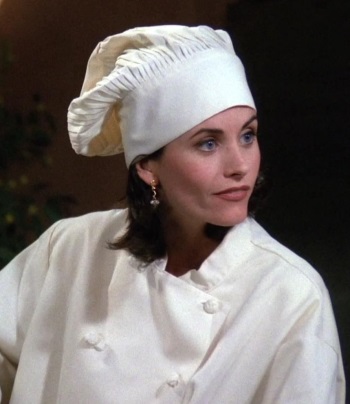 Полянская Анна АлександровнаЖелаемая должность: Шеф-поварЖелаемый уровень дохода: 70 тыс. рублейДата рождения: 25.06.1986Проживание: г. Санкт-Петербург, м. «Нарвская»Не готова к командировкам. Не готова к переезду.Контактная информация:Телефон: +7 (9хх) ххх-хх-ххЭлектронная почта: apolyanskaya@ххх.ruКлючевые знания и навыки:Знание кухонь мира;Навыки приготовления различных блюд;Умение работать с кухонным оборудованием;Умение подбирать персонал и организовывать его работу;Ответственность, аккуратность.Опыт работы:07.2013–настоящее время Шеф-повар  Ресторан «Stefan» (www.stefan.com), г. Санкт-ПетербургСфера деятельности компании: общественное питаниеЗаказ и приемка продуктов у поставщиков;Разработка блюд, составление меню, составление технологических карт; Подбор и организация обучения персонала;Ведение документации, отчетность.Достижения: оптимизировала работу кухни, что позволило готовить закуски и горячие блюда быстрее в среднем на 15 минут.09.2008–05.2013 Повар, Су-шеф  Ресторан «Орландо» (www.orlando-rest.com), г. Санкт-ПетербургСфера деятельности компании: общественное питаниеКонтроль за соблюдением технологии приготовления блюд;Координация и оптимизация работы кухни (20 человек);Участие в разработке новых блюд и составлении сезонного меню.Достижения: разработала рецепт десерта для летнего меню, который стал самым продаваемым за сезон блюдом.06.2006–08.2008 Повар-универсалБистро «Лакомка» (www.lakomkaspb.com), г. Санкт-ПетербургСфера деятельности компании: общественное питаниеПриготовление пищи в соответствии с технологическими картами;Участие в переучетах.Образование:2014 ЦНТИ «Прогресс», г. Санкт-Петербург Семинар «Повышение квалификации поваров-универсалов и шеф-поваров», удостоверение2008 Инновационно-образовательный центр «Северная столица», г. Санкт-ПетербургКурс «Современные технологии проведения банкетов, приемов, торжественных мероприятий», удостоверение2006 Колледж кулинарного искусства, г. Санкт-ПетербургСпециальность: «Повар», средне-специальное образование, дипломДополнительная информация:Иностранные языки: английский язык – средний уровень (B1).Знание ПК: уверенный пользователь MS Office; программа StoreHouse.Рекомендации предоставляются по запросу.Практическое занятие №3. Составление организационной структуры пекарного производстваЦель: научиться определять организационную структуру предприятия, их достоинства и недостатки Материально-техническое обеспечение: конспект, Интернет-ресурсыХод работы:Задание 1. Дайте определение понятию организационная структура управления.Задание 2. Организационным структурам управления любого типа можно дать ряд общих характеристик, определяющих их назначение и сущность. Перечислите их:Задание 3. Задание 4. Заполните таблицу:Задание 5. Изобразите организационную структуру управления  пекарным производством, которое осуществляет в областном центре розничную торговлю (10 магазинов), а также имеет три магазина в районном центреЗадание 6. Какой тип имеет представленная структура организации?	__________________________________________________________________Задание 7. Какая структура управления представлена на рисунке (укажите правильный ответ)? ______________________________________________________Каковы достоинства приведенной на рисунке структуры?Варианты ответов:А) Линейно-штабнаяБ) Ограниченного функционализмаВ) ЛинейнаяГ) ФункциональнаяЗадание 8. Какой основной недостаток характерен для линейно-функциональных организационных структур управления предприятиями?а) перегруженность главного менеджера;б) высокий уровень конфликтности;в) излишняязвенность управления;г) отсутствие единства действия;д) рост управленческого аппарата. 	Задание 9. Чем характеризуется показанная на рисунке организационная структура?Задание 10. Выберите правильный вариант  ответа.1. Что собой представляет управленческая структура:а) группа руководителей организации;б) совокупность управленческих подразделений и должностей;в) оборудованный всем необходимым офис;г) система связей между руководителем и подчиненными. _______2. Механистический тип организации:а) относится к структурам, ориентированным на выполнение простых механических функций;б) характерен для условий неустойчивой внешней среды;в) позволяет эффективно решать проблемы приспособляемости сложных структур к подвижным условиям;г) это стабильная структура с мало изменяемыми элементами и связями. _______     3. Разновидностью  матричной структуры является:     а) проблемно-целевая группа;     б) линейно-штабная организация;     в) корпорация;     г) межотраслевой холдинг. _______4.Недостатки линейной структуры:а) проявляются при увеличении масштабов организаций;б) незначительны;в) связаны с излишней самостоятельностью подчиненных;г) аналогичны недостаткам матричной структуры. _______ 5. При какой из приведенных структур управления в наибольшей степени соблюдается требование единства действий?а) Линейной;б) Функциональной;в) Ограниченного функционализма;г) Линейно-штабной. _______6. Состав, количество звеньев и уровней, их взаимосвязь и соподчиненность – это:а) Хозяйственный механизм;б) Функции управления;в) Структура управления;г) Принципы управления. _______7.  Какие из приведенных организационных структур управления обладают наибольшей гибкостью, динамизмом и адаптируемостью?а) Линейные;б) Функциональные;в) Матричные;г) Программно-целевые. _______Задание 11. В организационной структуре ООО «Прогресс» выделены следующие структурные подразделения:- секретариат (в лице секретаря - референта);- бухгалтерия (в составе главного бухгалтера, двух бухгалтеров, кассира);- планово–экономический отдел (в составе начальника отдела, старшего экономиста, экономиста);- отдел маркетинга (в составе маркетолога и рекламоведа);- торговый отдел  (в составе два товароведа, заведующий складом);- производственный отдел (в составе шеф-повара, 3х – пекарей-кондитеров, 2х-помощников кондитера)Работой руководит директор; вопросами коммерческой деятельности занимается заместитель директора по коммерческой работе; вопросы хозяйственной деятельности находятся в ведении заместителя директора по административно-хозяйственной части. В штате сотрудников ООО «Прогресс» имеется водитель – механик и тех.сотрудница.Постройте организационную структуру и определите ее тип.Сделайте вывод Практическое занятие №4. Расчет заработной платы на пекарном производстве при посменном режиме работыЦель: научиться производить расчет заработной платы на пекарном производстве при посменном режиме работыМатериально-техническое обеспечение: конспект, Интернет-ресурсыХод работы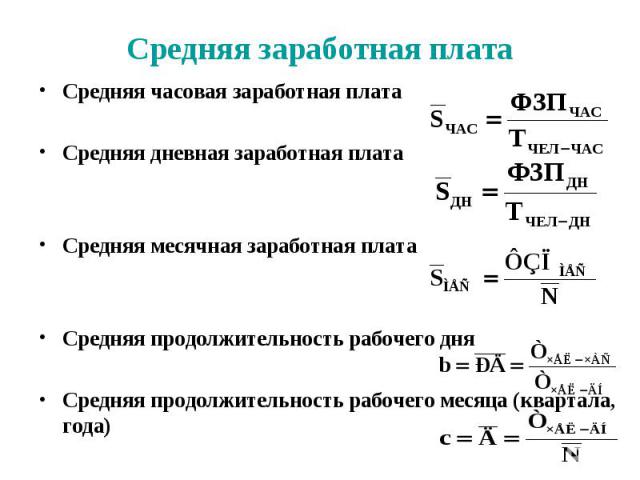 На каждом предприятии используются формулы для начисления заработной платы работникам. Существует множество их разновидностей:Формула заработной платы по окладу,Формула заработной платы среднедневная, месячная, годовая и др.Формула заработной платы по окладу выглядит следующим образом:ЗП = О/Дк * Дф + П – Н — УЗдесь ЗП – заработная плата по окладу,О – оклад работника,Дк – количество календарных дней по производственному календарю,Дф – количество фактически отработанных дней,П – премии и надбавки, стимулирующие и мотивирующие выплаты (могут устанавливаться в определенной сумме или зависеть от определенных факторов),Н – налог на доход физического лица, который составляет 13%,У – различные удержания (алименты, штрафы)Некоторые категории работников обладают правом налогового вычета, поэтому налог с их заработной платы удерживается либо частично, либо вовсе не удерживается.Формула заработной платы сдельного работника выглядит иным образом:ЗП = С1*n1 + C2*n2 + П + ДВ –Н –УЗдесь добавлены следующие показатели, кроме суммы оклада:С1, С2, и т. д. — сдельная расценка за произведенные работниками изделия (операции, работу),n1, n2 и т.д.  — число единиц произведенных рабочим,ДВ – дополнительное вознаграждение (например, при перевыполнении плана).Расчет и выплата заработной платыОсновной нормативный акт, который регулирует выплату заработной платы, — Трудовой Кодекс Российской Федерации, предусматривающий основные моменты взаимодействия работника и работодателя при начислении и выплате заработной платы.Так, Трудовым Кодексом регулируются следующие сферы:Система оплаты труда,Составляющие элементы заработной платы,Определение и назначение минимальной оплаты труда (ее размера),Порядок удержаний из заработной платы и его ограничения.Помимо Трудового Кодекса, работодатели и работники должны придерживаться положений локальных нормативных правовых актов в области начисления и выплаты заработной платы. Такими нормативными актами могут быть:Коллективный договор,Положение об оплате труда,Положение о премировании и др.Размер заработной платы указывается в штатном расписании предприятия и согласовывается с каждым сотрудников в трудовом договоре. В трудовом договоре прописывается конкретный размер заработной платы, будет ли работник работать по окладу или по тарифной ставке.Составляющие формулы заработной платыКаждое предприятие рассчитывает заработную плату индивидуально в соответствии со спецификой деятельности, но оплата труда работника может состоять из нескольких частей:Вознаграждение за проделанную работу (например, сумма оклада),Выплаты компенсационного характера (компенсация, доплата и др.),Выплаты стимулирующего характера (премия, вознаграждения и др.).Доплаты работнику могут назначаться по следующим условиям:За отработанное время или стаж работы,Уровень напряженности труда,Нормированность рабочего дня,За определенные знания (например, владение иностранным языком) и др.Примеры решения задачПРИМЕР 1ПРИМЕР 2ПРИМЕР 3. : Повар 5 разряда (тарифная ставка 42,0 р./ч.) в ресторане «Максим» отработал 180 час.в октябре месяце. Выпуск продукции собственного производства в его смену составил – 240,0 т.р. В ресторане установлена норма производительности труда в час – 800 р.. При увеличении производительности труда на 1%, основная заработная плата увеличивается на 0,7%. Установлен размер премии за выполнение плана в месяц – 80% от основной заработной платы. Начислить заработную плату повару.Решение: Определяем фактическую производительность труда повара в час:240,0 т.р. : 180р. = 1333,3 р.2. Определяем процент перевыполнения нормы (производительности труда) в час:1333,3 х 100% : 800 = 166,7%3. Определяем процент увеличения заработной платы, за счёт перевыполнения нормы:66,7% х 0,7 = 46,69%4. Начисляем заработную плату повару:4.1 по тарифу: 42,0 р/ч х 180ч. = 7560 р.4.2 по расценку: 7560 р. х 46,69% : 100% = 3529р.4.3 премия: 7560р. х 80% : 100% = 6048р.5. Общая заработная плата повара:7560р. + 3529р. + 6048р. = 17137 р.ПРИМЕР 4: В ресторане «Заря» производительность труда на одного официанта в час (тариф 3-го разряда – 38,0 р./ч.) составляет – 500 р./ч. За реализацию сверх нормы установлена доплата: по продукции собственного производства (ПСП) – 50 р. за 1000 р. товарооборота; по покупным товарам (ПТ) – 25 р. за 1000 р. товарооборота. Официант отработал 180 часов в месяц. Его товарооборот составил 120 000 р., в т.ч. по ПСП – 54%. Установлена премия 35% за выполнение плана и 0,5% за каждый процент превышения плана в сопоставимых ценах к прошлому году. Темп роста товарооборота в сопоставимых ценах к прошлому году – 105,2%.Начислить заработную плату официанту.Решение:1.Определяем основную заработную плату по тарифу:38,0р/ч х 180ч. = 6840р.2.Определяем плановую производительность труда в месяц:500р/ч. х 180ч. = 90 000р.3.Перевыполнение плана составило:120 000р. – 90 000р. = 30 000р.в.т.ч. по ПСП 30 000р. х 54% : 100% = 16 200р.по ПТ 30 000р. – 16 200р. = 13 800р.4.Начисляем заработную плату за перевыполнение нормы:4.1 16 200р. х 50р. : 1000р. = 810,0 р.4.2 13 800р. х 25р. : 1000р. = 345р.5.Расчитываем сумму премии:6840р. х 35% : 100% = 2 394 р.6.Расчитаем премию за прирост товарооборота к прошлому году:6840р. х 5,2% : 100% = 355,68р.7.Начисляем общую заработную плату официанту:6840,0р. + 810,0р. + 345,0р. + 2 394р. + 355,68р. = 10566,8р.ПРИМЕР 5: В ресторане «Восток» приняли решение об увеличении выпуска продукции собственного производства на 28%, а фонд заработной платы увеличить на 20%. Основная заработная плата по тарифам в общем ФЗП составляет – 55%. Установить коэффициент увеличения производительности труда на 1% увеличения заработной платы (выработки).Решение:1.Определяем коэффициент роста заработной платы в зависимости от роста производительности труда: 20,0% : 28,0% = 0,72.Определяем сокращение основной заработной платы в ФЗП при увеличении производительности труда на 1%:0,7% х 55% : 100% = 0,4Задача 23:Бригада поваров ресторана «Посейдон» в сентябре отработала 156 часов, произвела продукцию и получила валовой доход 820,0 т.р. В бригаде существует система распределения премии, в зависимости от трудового участия. Норматив премиального фонда оплаты труда установлен в размере 35% от валового дохода (ВД), т.е. 820 000 х 0,35 = 28,7 р.. Распределить премию между членами бригады:Решение: ККУ – коэффициент квалификационного участия;КТУ – коэффициент трудового участия;КИВ – коэффициент использования трудового времени;КЗП – совокупный коэффициент заработной платы (ККУ х КТУ х КИВ)1.Расчитаем основную заработную плату поварам:Иванов 156ч.х38р/ч.=5928р. КЗП = 1,0х1,0х1,0 = 1,0Петров 156ч.х42р/ч.=6552р. КЗП = 1,16х1,2х1,0 = 1,39Сидоров 156ч.х48р/ч.=7488р. КЗП = 1,35х0,9х0,8 = 0,972Итого: 1,0 + 1,39 + 0,972 = 3,3622.Определяем сумму премии, приходящуюся на единицу коэффициента:28 700 : 3,362 = 8328 р.3.Распределяем премию:Иванов 8328р. х 1,0 = 8328,0р.Петров 8328р. х 1,39 = 11575р.Сидоров 8328р.х 0,972 = 8094р.Сделать выводПрактическое занятие №5-6. Расчет себестоимости на продукцию общественного питания. Расчет цены на продукцию общественного питанияЦель: научиться осуществлять расчеты себестоимости и цен на продукцию общественного питанияМатериально-техническое обеспечение: конспект, Интернет-ресурсыХод работыЗадание 1. Составить калькуляционную карту на «Печень, тушеную в соусе», рецептура №592 по 1 колонке на март. На предприятие поступило печень говяжья охлажденная (помните, что в рецептурах Сборника дан расчет на печень замороженную)Технологическая карта на март Пюре картофельноеКалькуляционная карта Соус сметенныйКалькуляционная карта Пюре картофельное  Калькуляционная карта Печень, тушеная в соусеЗадание 2Составить калькуляционную карту на блюдо по рецептуре сборника «Рыба жаренная с гречневой кашей в сметанном соусе» № 492 по 1 колонке (Приложение 1)Калькуляционная карта Каша гречневая рассыпчатаяКалькуляционная карта Каша гречневая с масломКалькуляционная карта Рыбажаренная с гречневой кашей в сметанном соусе Приложение 1.Таблица 1 Цены на сырье.Таблица 2. Рецептура из сборника № 592 Печень, тушеная в соусеРецептура №694 Пюре картофельноеРецептура №798 Соус сметанныйРецептура №492 Рыба, жаренная с гречневой кашей Рецептура №679 Каша гречневая с масломЗадачи на определение издержек в составе себестоимости продукцииСуществует достаточно много разновидностей затрат в зависимости от того, по какому признаку осуществляется их классификация. Один из наиболее известных вариантов – разделение затрат в зависимости от изменения объема производства. Согласно этой классификации затраты бывают пропорциональные(условно-переменные) и непропорциональные (условно-постоянные).Постановка задачи:Предприятие производит два вида продукции: А и Б. Объем производства продукции А равен объему реализации и составляет 4 тысячи единиц изделий. Известно, что цена на продукцию А равна 1350 руб. за единицу. Совокупные затраты на производство и реализацию продукции вида Б равны 4500 тыс. руб., а прибыль от ее реализации 1500 тыс. руб. Определить выручку предприятия от продаж продукции А и Б.Технология решения задачи:Выручка R от реализации продукции вида А в данном случае может быть рассчитана по формуле:(1)где P – цена на данную продукцию предприятия, руб.Q – выпуск и реализация, шт.Подставив известные значения цены и выпуска, получаем:R = 1350000 руб. * 4000 шт. = 5400 тыс. руб.При известных совокупных затратах на производство продукции иприбыли, которая будет иметь место после ее продажи, выручку R определяюткак сумму совокупных затрат S и прибыли П:R=S+П. (2)Таким образом, выручка от продаж продукции вида Б будет равна:R = 4500 000 руб. + 1500000 руб. = 6000 тыс. руб.Ответ: выручка предприятия от продаж продукции А равна 5400 тыс.руб., а продукции Б – 6000 тыс. руб.Практическое занятие №7. Анализ трудового договора. Рассмотрение процесса приема на работу и увольненияЦель: произвести анализ трудового договора. Закрепление знаний по темеТехнология: практическое занятие с элементами ролевой игрыМатериально-техническое обеспечение: конспект, Интернет-ресурсыХод работы1. Мотивация. Беседа с учащимися:1) Кто из вас (ваших друзей) уже пытался устроиться на работу или работал?2) Кто из вас (ваших друзей) считает, что его права при устройстве на работу были нарушены? Если да, то какие?3) Испытали ли вы чувство удовлетворения от работы? Поясните свой ответ.4) Как вы думаете, какой способ самый надежный в случаях защиты ваших прав при устройстве на работу (предполагаемые ответы: знание трудового законодательства, заключение трудового соглашения)2. Постановка цели занятия: сегодня мы вместе выстроим модель вашего поведения при устройстве на работу и научимся составлять трудовой договор3. Введение в новый материал. Правила (алгоритм) устройства на работу.Задание 1Рабочий лист таблица: «Последовательность действий при устройстве на работу»- индивидуальная работа- работа в группе- советы специалистов (учитель, либо ученик, выполнявшийиндивидуальное задание, при возможности, желательно пригласитьспециалистов молодежных бирж по трудоустройству несовершеннолетних)- работа в группе (поиск групповой ошибки)- индивидуальная работа (поиск индивидуальной ошибки)Рабочий лист к занятию «Последовательность действий при устройстве на работу»Вопросы: 1) Есть ли такие, которые улучшили свой результат в группе?2) Есть ли такие, которые лучше имели индивидуальный результат, чем групповой?3) Остались ли у Вас вопросы к последовательности действий?Задание 2. Работа с Трудовым кодексом РФ (выдержки прилагаются к уроку), отвечаем на вопросы к документуКакие документы необходимо предоставить при устройстве на работу?Какие документы должны быть оформлены работодателем при устройстве на работу?Защищают ли данные документы права работника? А работодателя?4. Интерактивная часть занятия. Мы определили с вами последовательность действий при устройстве на работу, следующий наш шаг научиться составлять непосредственно трудовой договор.Задание 3. (выполняется в парах): изучить образец трудового соглашения, выделить основные его элементы (части). Образец трудового соглашения прикладываетсяФормальная частьВыделить: - указаны стороны, участвующие в подписании договора (работник - фамилия, имя, отчество; работодатель – полное название для юридических лиц) - указано место и дата подписания договора - указаны адреса сторон - имеются подписи сторон - написано разборчиво2.  Содержательная часть - место работы - дата начала работы - наименование должности, специальности, профессии - права и обязанности работника - права и обязанности работодателя - характеристики условий труда - режим труда и отдыха - условия оплаты труда - виды и условия социального страхованияЗадание 4. (выполняется в парах), представьте, что один из вас нанимается на работу на летний период, другой является директором совхоза, где выращивают клубнику. Составьте трудовой договор, который бы удовлетворял обе стороны.Задание 5. (работа в четверках)обменяйтесь своими трудовыми договорами,прочитайте их и оцените каждый критерий (баллы обсуждаются с учащимися, иза каждый критерий и за документ в целом).Заполните таблицуСделать вывод. Приложение1Трудовой кодекс РФСтатья 56. Понятие трудового договора. Стороны трудового договораТрудовой договор - соглашение между работодателем и работником, в соответствии с которым работодатель обязуется предоставить работнику работу по обусловленной трудовой функции, обеспечить условия трудаСтатья 57. Содержание трудового договораВ трудовом договоре указываются:фамилия, имя, отчество работника и наименование работодателя (фамилия,имя, отчество работодателя - физического лица), заключивших трудовойдоговор.Существенными условиями трудового договора являются:место работыдата начала работы;наименование должности, специальности, профессии с указаниемквалификации.права и обязанности работника;права и обязанности работодателя;характеристики условий труда, компенсации и льготы работникам за работув тяжелых, вредных и (или) опасных условиях;режим труда и отдыха (если он в отношении данного работника отличаетсяот общих правил, установленных в организации);условия оплаты трудавиды и условия социального страхования, непосредственно связанные струдовой деятельностью.Статья 65. Документы, предъявляемые при заключении трудового договораПри заключении трудового договора лицо, поступающее на работу,предъявляет работодателю:паспорт или иной документ, удостоверяющий личность;трудовую книжку, за исключением случаев, когда трудовой договорзаключается впервые или работник поступает на работу на условияхсовместительства;страховое свидетельство государственного пенсионного страхования;документы воинского учета - для военнообязанных и лиц, подлежащихпризыву на военную службу;документ об образовании, о квалификации или наличии специальных знанийПри заключении трудового договора впервые трудовая книжка и страховоесвидетельство государственного пенсионного страхования оформляютсяработодателем.Статья 66. Трудовая книжкаТрудовая книжка установленного образца является основным документом  о трудовой деятельности и трудовом стаже работника.Работодатель обязан вести трудовые книжки на каждого работника, проработавшего в организации свыше пяти дней, в случае, если работа в этой организации является для работника основной.В трудовую книжку вносятся сведения о работнике, выполняемой им работе, переводах на другую постоянную работу и об увольнении работника, а также основания прекращения трудового договора и сведения о награждениях за успехи в работе.Практическое занятие №8.Определение материальной ответственности работодателей иработников. Решение ситуационных задачЦель: познакомиться с понятием материальная ответственность и ее видами, уметь выявлять случаи и меры ответственности.Материально-техническое обеспечение: конспект, Интернет-ресурсы, ТК РФХод работыЗадание №1: прочитать и ответить на вопросы.Дайте определение материальной ответственности? Какие обстоятельства необходимы для наступления материальной ответственности?Теоретически материалМатериальная ответственность работника - это обязанность возместить причиненный работодателю ущерб. Согласно части 1 статьи 233 Трудового кодекса Материальная ответственность стороны трудового договора наступает за ущерб, причиненный ею другой стороне этого договора в результате ее виновного противоправного поведения (действий или бездействия)Итак, материальная ответственность наступает при одновременном наличии следующих обстоятельств (письмо Роструда от 19.10.2006 N 1746-6-1):- противоправного поведения (действий или бездействия) работника;- причинной связи между противоправным действием и материальным ущербом;- вины работника в совершении противоправного действия (бездействия).Задание №2: прочитать ответить на вопросы.Перечислите виды и условия наступления материальной ответственности в форме таблицы?Виды материальной ответственностиСлучаи наступления материальной ответственностиВиды материальной ответственности работников:1. Полная материальная ответственность (ст. 242 ТК РФ)Полная материальная ответственность работника состоит в его обязанности возмещать причиненный работодателю прямой действительный ущерб в полном размере.Материальная ответственность в полном размере причиненного ущерба может возлагаться на работника лишь в случаях, предусмотренных ТК РФ или иными федеральными законами.Работники в возрасте до восемнадцати лет несут полную материальную ответственность лишь за умышленное причинение ущерба, за ущерб, причиненный в состоянии алкогольного, наркотического или иного токсического опьянения, а также за ущерб, причиненный в результате совершения преступления или административного проступка.Случаи полной материальной ответственностиСлучаи полной материальной ответственности регулируются статьей 243 ТК РФ.Материальная ответственность в полном размере причиненного ущерба возлагается на работника в следующих случаях:1) когда в соответствии с настоящим Кодексом или иными федеральными законами на работника возложена материальная ответственность в полном размере за ущерб, причиненный работодателю при исполнении работником трудовых обязанностей;2) недостачи ценностей, вверенных ему на основании специального письменного договора или полученных им по разовому документу;3) умышленного причинения ущерба;4) причинения ущерба в состоянии алкогольного, наркотического или иного токсического опьянения;5) причинения ущерба в результате преступных действий работника, установленных приговором суда;6) причинения ущерба в результате административного проступка, если таковой установлен соответствующим государственным органом;7) разглашения сведений, составляющих охраняемую законом тайну (государственную, служебную, коммерческую или иную), в случаях, предусмотренных федеральными законами;8) причинения ущерба не при исполнении работником трудовых обязанностей.Материальная ответственность в полном размере причиненного работодателю ущерба может быть установлена трудовым договором, заключаемым с заместителями руководителя организации, главным бухгалтером.2. Ограниченная материальная ответственность (ст. 241 ТК РФ)Ограниченная материальная ответственность- это обязанность работника возместить причиненный работодателю прямой действительный ущерб, но не свыше установленного законом максимального предела, определяемого в соотношении с размером получаемой им заработной платы. Таким пределом является среднемесячный заработок (ст. 241 ТК РФ). Он определяется в соответствии с нормами статьи 139 Трудового кодекса и Положением об особенностях порядка исчисления средней заработной платы, утвержденным постановлением Правительства РФ от 11.04.2003 N 213.Если полная материальная ответственность наступает в случаях, предусмотренных в статье 243 Трудового кодекса, ограниченная материальная ответственность применяется ко всем работникам, с которыми не заключен договор о полной материальной ответственности.Наиболее типичными случаями ограниченной материальной ответственности являются утрата документов, потеря приборов и инструментов, порча имущества организации по неосторожности.Когда ограниченная материальная ответственность становится полнойРаботник, на которого распространяется только ограниченная материальная ответственность, может быть привлечен к материальной ответственности в полном размере на основании пункта 5 части 1 статьи 243 Трудового кодекса, то есть в том случае, когда ущерб причинен в результате преступных действий, установленных вступившим в законную силу приговором суда.3. Коллективная материальная ответственность (ст. 245 ТК РФ)В тех случаях, когда определить ответственность каждого работника за причинение ущерба и заключить с ним договор о возмещении ущерба в полном размере нельзя, может вводиться коллективная (бригадная) материальная ответственность. Коллективная (бригадная) материальная ответственность может вводиться при одновременном выполнении следующих условий (ч. 1 ст. 245 ТК РФ):- сотрудники совместно выполняют отдельные виды работ, связанные с хранением, обработкой, продажей (отпуском), перевозкой, применением и иным использованием переданных им ценностей;- невозможно разграничить ответственность каждого работника за причинение ущерба.Договор о коллективной материальной ответственности заключают между работодателем и всеми членами коллектива (ч. 2 ст. 245 ТК РФ).При заключении договора о коллективной материальной ответственности надо последовательно провести следующие процедуры:- издать приказ, в котором должен быть указан штат сотрудников структурного подразделения (коллектива, бригады);- издать приказ о назначении руководителя коллектива (при временном отсутствии руководителя его обязанности возлагаются на одного из членов коллектива);- составить договор в двух экземплярах, один из которых будет храниться у работодателя, а второй - у руководителя коллектива.При выбытии из состава коллектива отдельных работников или приеме новых сотрудников договор не перезаключается. В этих случаях достаточно напротив подписи выбывшего сотрудника указать дату выбытия. Вновь принятые работники подписывают договор и указывают дату вступления в коллектив. Если меняется руководитель коллектива или его штатный состав обновляется более чем на 50% от первоначального списка, договор перезаключается.Как определить размер ущербаЧтобы претендовать на возмещение ущерба, работодатель должен установить его размер (ч. 2 ст. 233 ТК РФ). В этой ситуации особенно важным является соблюдение утвержденного законодательством порядка определения ущерба. Иначе работник будет вправе обжаловать действия работодателя (ч. 3 ст. 248 ТК РФ).Соблюдаем порядок определения причиненного ущербаДля определения размера ущерба и причин его возникновения работодатель обязан:- провести инвентаризацию имущества- провести проверку для установления причин возникновения ущерба (ч. 1 ст. 247 ТК РФ);- истребовать от работника письменное объяснение, в случае отказа или уклонения от представления объяснения составить соответствующий акт (ч. 2 ст. 247 ТК РФ).Со всеми материалами проверки имеет право ознакомиться работник или его представитель (ч. 3 ст. 247 ТК РФ).Рассчитываем размеры ущербаРазмер ущерба при утрате и порче имущества определяют по фактическим потерям. Причем исходить следует из рыночных цен, действующих в данной местности на день причинения ущерба. Если рыночная цена меньше стоимости имущества по данным бухгалтерского учета с учетом степени износа, то ущерб рассчитывают по данным бухгалтерского учета (ч. 1 ст. 246 ТК РФ). Если же установить день причинения ущерба не представляется возможным, то работодатель вправе исчислить размеры убытков на день их обнаружения.Может возникнуть ситуация, когда во время рассмотрения дела в суде размер ущерба в связи с ростом или снижением рыночных цен изменится. В этом случае арбитры не могут согласиться с требованиями работодателя о возмещении работником убытков в большем размере либо удовлетворить требование работника о возмещении ущерба в меньшем размере, чем он был определен ранее.С согласия собственника имущества работодатель имеет право полностью или частично отказаться от взыскания ущерба с виновного работника (ст. 240 ТК РФ). Не взыскивается с работника материальный ущерб, если он возник вследствие непреодолимой силы — чрезвычайного и непредотвратимого события, устранения опасности, угрожающей личности, вследствие необходимой обороны. Материальная ответственность не наступает также в случае невыполнения самим работодателем обязанностей по обеспечению надлежащих условий для хранения имущества, вверенного работнику (ст. 239 ТК РФ). Таким образом, трудовое законодательство прямо предусматривает, что работник может считаться виновным  в нанесении ущерба, если его действия совершены умышленно или по неосторожности, т.е. противоправны. Следует обратить особое внимание на положение ст. 240 ТК РФ, предусматривающее право работодателя по своему усмотрению решать вопрос о привлечении работника к материальной ответственности: взыскать с него стоимость ущерба либо полностью или частично отказаться от взыскания с виновного работника причиненного им ущерба.              В том случае, если работодатель решил взыскать  с работника причиненный им ущерб, то его возмещение производится в размерах двух видов материальной ответственности, предусмотренных трудовым законодательством, — ограниченной  и полной (ст. 241, 242 ТК РФ).Задание №3 Решите ситуационные задачиЛаборант Леонов, оставшись после рабочей смены по собственной инициативе для проведения опыта, испортил прибор стоимостью 9000 рублей из-за нарушений правил эксплуатации прибора. Работодатель предъявил иск в суд о взыскании с Леонова ущерба в полном размере. Леонов попросил суд об уменьшении размера возмещения ущерба, т.к. его средний месячный заработок составляет 6500 рублей, а также он выплачивает алименты на ребенка.Каков предел материальной ответственности, которую может нести Леонов? Какое решение примет суд?Токарь Сидоренко отлучился из цеха без уважительной причины, оставив работающим станок. Через некоторое время станок сломался. На предприятии был издан приказ об удержании из заработной платы Смирнова полной стоимости ремонта станка и неполученных доходов. Законен ли приказ работодателя? Обоснуйте свой ответ. КлючиУсловие задачиЛаборант Леонов, оставшись после рабочей смены по собственной инициативе для проведения опыта, испортил прибор стоимостью 9000 рублей из-за нарушений правил эксплуатации прибора. Работодатель предъявил иск в суд о взыскании с Леонова ущерба в полном размере. Леонов попросил суд об уменьшении размера возмещения ущерба, т.к. его средний месячный заработок составляет 6500 рублей, а также он выплачивает алименты на ребенка.Каков предел материальной ответственности, которую может нести Леонов? Какое решение примет суд?Ключ.Полная материальная ответственность.причинения ущерба не при исполнении работником трудовых обязанностей. Согласно ч. 1,2 ст. 238 ТК РФ работник обязан возместить работодателю причиненный ему прямой действительный ущерб. Неполученные доходы (упущенная выгода) взысканию с работника не подлежат. Под прямым действительным ущербом понимается реальное уменьшение наличного имущества работодателя или ухудшение состояния указанного имущества (в том числе имущества третьих лиц, находящегося у работодателя, если работодатель несет ответственность за сохранность этого имущества), а также необходимость для работодателя произвести затраты либо излишние выплаты на приобретение, восстановление имущества либо на возмещение ущерба, причиненного работником третьим лицам.Условие задачиТокарь Сидоренко отлучился из цеха без уважительной причины, оставив работающим станок. Через некоторое время станок сломался. На предприятии был издан приказ об удержании из заработной платы Смирнова полной стоимости ремонта станка и неполученных доходов. Законен ли приказ работодателя? Обоснуйте свой ответ. КлючНет, незаконен, поскольку в соответствии со статьей 233 Трудового кодекса Российской Федерации материальная ответственность стороны трудового договора наступает за ущерб, причиненный ею другой стороне этого договора в результате ее виновного противоправного поведения (действий или бездействия), если иное не предусмотрено Кодексом или иными федеральными законами. Материальная ответственность наступает при одновременном наличии следующих условий: противоправного поведения (действий или бездействия) причинителя; причинной связи между противоправным действием и материальным ущербом; вины в совершении противоправного действия (бездействия). Согласно статье 238 ТК РФ работник обязан возместить работодателю причиненный ему прямой действительный ущерб, под которым понимается реальное уменьшение или ухудшение наличного имущества работодателя, а также необходимость для него произвести затраты либо излишние выплаты на приобретение, восстановление имущества либо на возмещение ущерба, причиненного работником третьим лицам. К прямому действительному ущербу могут быть отнесены, например, недостача денежных или имущественных ценностей, порча материалов и оборудования, расходы на ремонт поврежденного имущества, выплаты за время вынужденного прогула или простая, суммы уплаченного штрафа. Трудовой кодекс Российской Федерации предусматривает два вида материальной ответственности работника за ущерб, причиненный работодателю: ограниченную и полную материальную ответственность. Ограниченная материальная ответственность заключается в обязанности работника возместить причиненный работодателю прямой действительный ущерб, но не свыше установленного законом максимального предела, определяемого в соотношении с размером получаемой им заработной платы. В соответствии со статьей 241 ТК РФ таким максимальным пределом является средний месячный заработок работника. Материальная ответственность в полном размере причиненного работодателю ущерба может быть возложена на работника лишь в случаях, прямо определенных Трудовым кодексом Российской Федерации или иными федеральными законами. Перечень случаев полной материальной ответственности работников установлен статьей 243 ТК РФ. Договоры о полной материальной ответственности заключаются по правилам, установленным статьей 244 Трудового кодекса Российской Федерации. В настоящее время письменные договоры о полной материальной ответственности могут заключаться только с теми работниками и на выполнение тех видов работ, которые предусмотрены Перечнем должностей и работ, замещаемых или выполняемых работниками, с которыми работодатель может заключать письменные договоры о полной индивидуальной материальной ответственности за недостачу вверенного имущества, утвержденным постановлением Минтруда России от 31.12.2002 г. N 85. Названный перечень должностей и работ является исчерпывающим и расширительному толкованию не подлежит. Должность токаря в данном перечне отсутствует.Сделать вывод о проделанной работе2.2 Пакет экзаменатораОборудование: - комплект учебно-методической документации (учебники и учебные пособия: краткие методические рекомендации и указания к проведению лабораторных работ);- комплект учебно-методической документации (учебники и учебные пособия, карточки задания, тесты);- наглядные пособия (плакаты, демонстрационные стенды, макеты);Технические средства обучения: мультимедийный комплексЛитература для обучающихся:1.  Учебная литература:Российская Федерация. Законы. Трудовой кодекс Российской Федерации: федер. закон: [принят Гос.Думой 21 дек. 2001 г.: по состоянию на 26 апр. 2016 г.] М.: Рид Групп, 2016. – 256 с. – (Законодательство России с комментариями кизменениям).Российская Федерация. Законы. Гражданский кодекс Российской Федерации:офиц. текст: [по сост. на 1 мая. 2016 г.]. М.: Омега-Л, 2016. – 688с. – ( кодексы РоссийскойФедерации).Российская Федерация. Законы. Налоговый кодекс Российской Федерации:[федер. закон: принят Гос.Думой 16 июля 1998 г.: по состоянию на 1 янв. 2016 г.]. М.: ЭЛИТ, 2016- 880с. (кодексы РоссийскойФедерации).Кодекс РФ об административных правонарушениях – М.: Проспект, КноРус,2014г.Закон Российской Федерации от 09.01.1996 г. № 2-ФЗ № «О защите прав потребителей» (Конституция Российской Федерации от 12.12 1993г.НОРМА ИНФРА-М Москва, 2014г.ГОСТ 31985-2013 Услуги общественного питания. Термины и определения.- Введ. 2015-01-01. - М.: Стандартинформ, 2014.-III, 10с.ГОСТ 31987-2012 Услуги общественного питания. Технологические документына продукцию общественного питания. Общие требования к оформлению, построению и содержанию. Введ. 2015 – 01 – 01. – М.: Стандартинформ, 2014.- III, 16 с.ГОСТ 30389 - 2013 Услуги общественного питания. Предприятияобщественного питан0ия. Классификация и общие требования – Введ. 2016 – 01 – 01. – М.: Стандартинформ, 2014.- III, 12с.Жабина С.Б., Бурдюгова О.М., Колесова А.В. Основы экономики, менеджментаи маркетинга в общественном питании: учебник для студентов СПО/ С.Б. Жабина, О.М. Бурдюгова, А.В.Колесова. 3-е изд. Стер.- М.: Издательскийцентр «Академия», 2015. – 336 с.Румынина В.В. Правовое обеспечение профессиональной деятельности: учебник для студентов сред.проф. Учеб. Заведений / В.В. Румынина. – 5-е изд., стер. – М.: Издательский центр «Академия»,2014г.Соколова С.В. Основы экономики: учебное пособие для нач. проф.Образования /С.В. Соколова. – 4-е изд., стер. – М.: Издательский центр «Академия», 2013г.Яковлев А.И.Основы правоведения: учебник для учащихся нач. проф. учеб. Заведений/ А.И.Яковлев- М: «АКАДЕМИЯ», 2012г.Журнал «Ресторанные ведомости», приложение «Отдел продаж», М., 2013-2016г.Журнал « Современныйресторан»Дополнительные источники:Быстров С.А. Экономика и организация ресторанного бизнеса: учебное пособие/ С.А. Быстров. – М.: Форум, 2011. -464с.Ефимова О.П. Экономика общественного питания: учеб.пособие для вузов / О.П. Ефимова; Под ред. Н.И. Кабушкина. - 6-е изд., испр. - Мн.: Новое знание, 2008. - 348с.Казанцева С.Я. Основы права: учебник для студ. Сред. Проф. заведений/ С.Я. Казанцева. – М.: Издательский центр «Академия»,2009г.Капустина А.Я. Правовое обеспечение профессиональной деятельности: учеб.пособие/ под общ. Ред. Проф. А.Я. Капустина. – М.:Гардарики,2009г.Солдатенков Д.В. Ресторанный персонал: как избежать проблем. /Д.В. Солдатенков.: М.ЗАО. Издательский дом Ресторанныеведомости,2005.-192с.Румынина В.В. Основы права: учебник для студ. сред.проф. образования./В.В. Румынина – М.: ФОРУМ: ИНФРА-М,2007г.Право: основы правовой культуры: учебник для 10 и 11 классов образовательный учреждений. Базовый и профильный уровни: в 2 частях – 4-е изд. – М. ООО«ТИД«Русское слово-РС», 2008г.Интернет-источники:http://www.fcior.edu.ru/catalog/meta/5/p/page.html;http://www.garant.ruhttp://www.economi.gov.ruhttp://www.bibliotekar.ruhttp://www.consultant.ru«С О Г Л А С О В А Н О»Заместитель директора по УМР_______________ А.Р. Бархударян«      »                               2023г.«У Т В Е Р Ж Д А Ю»И.о. директора ГАПОУ ЧАО «Чукотский северо-восточный техникум посёлка Провидения»______________ А.Р. Бархударян«    »                         2023г.Приказ  №     -о/д от                     2023г.«Об утверждении ОПОП СПО программпрофессионального обучения, фондов оценочных средств»Результаты обучения: умения, знания и общие компетенцииПоказатели оценки результатаФорма контроля и оценивания (заполняется в соответствии с разделом) УДУметь У1проводить анализ состояния рынка товаров и услуг в области профессиональной деятельности;Демонстрация знаний понятий микро и макроэкономики, факторов производства и потребностей человека;формализованное наблюдение и оценка результатов;устный и письменный опрос, тестирование.дифференцированный зачетУ2ориентироваться в общих вопросах основ экономики организации питания;Демонстрация знаний  в общих вопросах основ экономики организации питания.формализованное наблюдение и оценка результатов;устный и письменный опрос, тестирование.дифференцированный зачетУ3определять потребность в материальных, трудовых ресурсахОпределение потребности в материальных, трудовых ресурсовформализованное наблюдение и оценка результатов;устный и письменный опрос, тестирование.дифференцированный зачетУ4применять	нормы трудового права  при взаимодействии с подчиненным персоналомПрименение	норм трудового права  при взаимодействии с подчиненным персоналомформализованное наблюдение и оценка результатов;устный и письменный опрос, тестирование.дифференцированный зачетУ5применять экономические и правовые знания в конкретных производственных ситуацияхПрименение экономических и правовых знаний в конкретных производственных ситуацияхформализованное наблюдение и оценка результатов;устный и письменный опрос, тестирование.дифференцированный зачетУ6защищать свои права в рамках действующего законодательства РФ.Использовать:действующуюзаконодательную базу,основные документытрудовогозаконодательства врамках защиты своихтрудовых прав- формализованное наблюдение и оценка результатов;- устный и письменный опрос, тестирование.-дифференцированный зачетЗнать З1принципы рыночной экономикиПонимать цели и задачи учебной дисциплины, её роль в формировании общих профессиональныхкомпетенций;-собеседование- тестирование- дифференцированный зачетЗ2организационно-правовые формы организацийПонимать предмет и методэкономической теории;сущность основныхкатегорий экономической теории; социально-экономические функциии роль отраслиобщественного питанияв хозяйстве страны;-собеседование- тестирование- дифференцированный зачетЗ3основные ресурсы, задействованные в профессиональной деятельности Знание основных  ресурсов, задействованных в профессиональной деятельности-собеседование- тестирование- дифференцированный зачетЗ4способы ресурсосбережения в организацииЗнание способов ресурсосбережения в организации-собеседование- тестирование- дифференцированный зачетЗ5понятие, виды предпринимательства;Понимать сущность основных категорийпредпринимательскойдеятельности;-собеседование- тестирование- дифференцированный зачетЗ6виды предпринимательских рисков, способы их предотвращения и минимизации;Демонстрация знаний по видампредпринимательских рисков, способам их предотвращения и минимизации;-собеседование- тестирование- дифференцированный зачетЗ7нормативно - правовые документы, регулирующие хозяйственные отношения;Знание нормативно - правовых документов, регулирующих хозяйственные отношения-собеседование- тестирование- дифференцированный зачетЗ8основные положения законодательства, регулирующего трудовые отношения;Знание законодательной инормативной базыпрофессиональнойдеятельности-собеседование- тестирование- дифференцированный зачетЗ9формы и системы оплаты труда;Понимать действующие законодательную и нормативную базу регулирующие трудовые отношения формы оплаты труда-собеседование- тестирование- дифференцированный зачетЗ10механизм формирования заработной платыЗнание механизмыформированиязаработной платы;-собеседование- тестирование- дифференцированный зачетЗ11виды гарантий, компенсаций и удержаний из заработной платыЗнание виды гарантий, компенсаций и удержаний из заработной платы-собеседование- тестирование- дифференцированный зачетТемаПроверяемые умения и знанияФормы и методы контроляРаздел 1. Экономические и правовые основы производственной деятельностиРаздел 1. Экономические и правовые основы производственной деятельностиРаздел 1. Экономические и правовые основы производственной деятельностиТема 1.1 Принципы рыночной экономики ихарактеристика отрасли и предприятияУ1-У6.З1-З11-тестирование;-устный опрос;-проверка опорных конспектов;Тема 1.2 Трудовые ресурсы на производственных предприятиях общественного питания, эффективность их использованияУ3-У4З8-тестирование;-устный опрос;-проверка опорных конспектов;Тема 1.3. Оплата трудаУ1-У6.З9-З11-тестирование;-устный опрос;-проверка опорных конспектов;Тема 1.5. Показатели деятельности производственных предприятий общественного питанияУ1-У6.З3-З7-тестирование;-устный опрос;-проверка опорных конспектов;Раздел 2. Основы трудового права и формы оплаты трудаРаздел 2. Основы трудового права и формы оплаты трудаРаздел 2. Основы трудового права и формы оплаты трудаТема 2.1Основные положения законодательства, регулирующие трудовые отношенияУ4,У6З7-З8-тестирование;-устный опрос;-проверка опорных конспектов;Тема 2.2.Механизмформирования и формы оплаты трудаУ4, У6З13-тестирование;-устный опрос;-проверка опорных конспектов;Промежуточная аттестация -дифференцированный зачёт1)а5) А, б, в,9)В2) б6) Б3) товаров7) А, б, в4)Прекрашении8)А, б1234567891011121314бвавбавбвавбабНаименование оборудованияОбласть использованияПринцип действияОбщие и технические характеристикиБакулин Евгений НиколаевичБакулин Евгений НиколаевичБакулин Евгений НиколаевичКраткие сведенияГород:СмоленскСмоленскДата рождения:06 07 198506 07 1985Семейное положение:не женат (не замужем)не женат (не замужем)Гражданство:гражданин РФгражданин РФОбразование / Квалификация:2002 - 2003: профессиональное училище №15,
повар-кондитер2002 - 2003: профессиональное училище №15,
повар-кондитерЯзыки:Английский - беглоАнглийский - беглоДолжность:повар-кондитерповар-кондитерОпыт работыОпыт работы06/2006 - 09/201906/2006 - 09/2019
ЗАО Голубая волна
повар-кондитер
ЗАО Голубая волна
повар-кондитерНаталья Александровна АрцаеваНаталья Александровна АрцаеваНаталья Александровна АрцаеваКраткие сведенияГород:КраснодарДата рождения:10 09 1982Семейное положение:замужемГражданство:РоссийскоеОбразование / Квалификация:сш 80,
среднееЯзыки:Русский - родной
Английский - базовый
Должность:кондитерОпыт работы
04/2011 - 11/2012
ресторан Дюран
кондитер
ресторан Дюран
кондитерПриготовление,оформление,подача кондитерских изделийПриготовление,оформление,подача кондитерских изделийПриготовление,оформление,подача кондитерских изделийДата рождения: 16.02.1980Город: Смоленск                                                                                                                                                                                         Моб. телефон: +3 (000) 000 00 00E-mail: titar16028000@gmail.comГруппы организационных структурХарактерные черты и особенностиТипы организационных структурЗаданиеРассчитать заработную плату работника, если оклад составляет 35 000 рублей, при этом вычет на ребенка – 1000 рублей, дополнительная премия по итогам месяца – 2500 рублей.РешениеРассчитаем налог на доход данного работника по ставке 13 % с учетом вычета на ребенка:Н = (35000 – 1000) *13 / 100 = 4420 рублейЗаработная плата составит сумму оклада и премии за вычетом налога:ЗП = 35000 – 4420 + 2500 = 33080 рублей.ОтветЗП = 33080 рублейЗаданиеПо производственному календарю работник должен был отработать 24 дня, при этом фактически им было отработано 18 дней. Оклад данного сотрудника составляет 50 000 рублей. Ежемесячная премия начислена в размере 5600 рублей.Рассчитать заработную плату.РешениеФормула заработной платы по окладу выглядит следующим образом:ЗП = О/Дк * Дф + П – Н – УН = 50000/24 * 18 * 0,13=4875 рублей.ЗП = (50000/24)*18 + 5600 – 4875 = 38225 рублейОтветЗП = 38225 рублей.Ф.И.О.разрядМесячная тарифн. ставкаКоэффициентыКоэффициентыКоэффициентыКоэффициентыК выплатеФ.И.О.разрядМесячная тарифн. ставкаККУКТУКИВКЗПК выплатеИванов338,0 р/ч.1,01,01,0Петров442,0р/ч.1,161,21,0Сидоров548,0р./ч.1,350,90,8Итого:Наименование сырьяБруттоНеттоКартофель Молоко  Масло сливочное Выход 1000Наименование сырьянорманормаЦенаСуммаНаименование сырьяНа 1000гНа 10 кгЦенаСуммаСметана Масло сливочное Мука пшеничная Соль Общая стоимость сырьевого на 100 порций/ 10 кгНаценка %, рубнетЦена продажи блюда, рубВыход готового блюда1000Наименование сырьянорманормаЦенаСуммаНаименование сырьяНа 1000гНа 10 кгЦенаСуммаКартофель Молоко Масло сливочноеСоль Общая стоимость сырьевого на 100 порций/ 10 кгНаценка %, рубнетЦена продажи блюда, рубВыход готового блюда1000Наименование сырьянорманормаЦенаСуммаНаименование сырьяНа 1000гНа 10 кгЦенаСуммаОбщая стоимость сырьевого на 100 порцийНаценка 200%, рубЦена продажи блюда, рубВыход готового блюда75/150/75Наименование сырьянорманормаЦенаСуммаНаименование сырьяНа 1000гНа 10 кгЦенаСуммаКрупа гречневаяВода Соль Общая стоимость сырьевого на 100 порций/ 10 кгНаценка %, рубнетЦена сырьевого набора,  1кг/рубВыход готового блюда1000Наименование сырьянорманормаЦенаСуммаНаименование сырьяНа 1000гНа 10 кгЦенаСуммаКаша рассыпчатая гречневаяМаргарин столовыйОбщая стоимость сырьевого на 100 порций/ 10 кгНаценка %, рубнетЦена сырьевого набора,  1кг/рубВыход готового блюда1000Наименование сырьянорманормаЦенаСуммаНаименование сырьяНа 1000гНа 10 кгЦенаСуммаОбщая стоимость сырьевого на 100 порцийНаценка 200%, рубЦена продажи блюда, рубВыход готового блюда125/150/75Наименование сырьяЕдиница измеренияЦена, рГовядина (в тушах)кг310,00 Горошек зеленыйкг130, 00Грудка куриная (филе)кг128,00Желатинкг940,00Зелень укропа кг180,00Капуста свежая б/ккг30,00Картофель кг30,00 Килька 0,480шт52,80Крупа гречневаякг52,70Кулинарный жиркг80,00Лавровы листкг350,00Лук репчатыйкг35,00Майонез кг120,00Маргарин столовыйкг170,00Масло растительноекг70,00Масло сливочноекг300,00Молоко кг40,00Морковь кг50,00Мука пшеничнаякг40,00Огурцы парниковые кг70,00Огурцы соленыекг160,00Перец горошкомкг110,00Перец молотыйкг500,00Перец сладкий кг150,00Петрушка (корень)кг80,00Печень охлажденнаякг210,00Салат кг100,00Сахар кг40,00Свекла кг50,00Скумбрия дальневосточнаякг190,50Сметана кг140,00Соль кг7,00Томатное пюре кг62,500Треска неразделаннаякг170,00Уксус 3% кг12,50Хлеб пшеничный шт21,00Чеснок кг95,00Яйцашт5,50Наименование сырьяБруттоНеттоПечень говяжья170141Мука пшеничная 66Масса полуфабриката147Масло растительное 1010Гарнир №694150Соус №79875Наименование сырьяБруттоНеттоКартофель 1127845Молоко  158150Масло сливочное 4545Выход 1000Наименование сырьяБруттоНеттоСметана 10001000Масло сливочное 5050Мука пшеничная 5050Соль 1010Выход 1000Наименование сырьяБруттоНеттоСкумбрия дальневосточная 229149Мука пшеничная 77Кулинарный жир88Масса жареной рыбы125Гарнир №679150Соус №79875Выход 125/150/75Наименование сырьяБруттоНеттоМасса рассыпчатой каши950950Маргарин столовый6060Выход 1000ДействияИндивидуальныйИндивидуальныйСоветы специалистовГрупповой Групповой ДействияОтветОшибкаСоветы специалистовОтветОшибка1. Подписание трудового договора72. Выяснение ситуациина рынке труда23. Собеседование садминистрацией фирмы, предприятия, компании об условиях вашей работы54. Сбор информации офирме, предприятии,компании гдесобираетесь работать(например, имеется лисоциальный пакет,какого рода работу вампредстоит выполнять ит.п.)45. Изучение условийработы, прописанных втрудовом договоре66. Определение целейвашего устройства наработу: профессиональная проба, работа связана с вашими интересами, заработать и т.п., так как от этого будет зависеть выбор места работы17. Приступитьнепосредственно к работе88. Обращение запомощью,консультацией вспециальныеорганизации,занимающиесяпроблемойтрудоустройстванесовершеннолетних3Формальные критерии: Баллыуказаны стороны, участвующие в подписании договора(работник - фамилия, имя, отчество; работодатель –полное название для юридических лиц)указано место и дата подписания договорауказаны адреса сторонимеются подписи стороннаписано разборчивоСодержательные критерии (в соглашении определены):место работыдата начала работынаименование должности, специальности, профессииправа и обязанности работникаправа и обязанности работодателяхарактеристики условий трударежим труда и отдыхаусловия оплаты трудавиды и условия социального страхованияИтого баллов